Why should we live under grace? – 3 ReasonsBecause we died to s__________ r_________(Romans 6:12, 14; 6:5-9)
Grace reminds us that sin no longer has complete control over a believer.Application Questions:Salvation ABCsAdmit that you are a sinner.Believe in Who Christ is and what Christ did.Choose to trust in Christ.Do believe that you died to sin’s reigning control??Do you praise God for buying you (redemption) from sin?Because we died to the L_________________(Romans 6:14, 15; 7:1-6)
The Law has no jurisdiction over believer, rather grace does.Application Questions:Do you recognize your freedom from the Law that you could never keep?Do you praise God for your freedom from the law of sin and death?Because God saved us to g_______________ Him in o_________________________(Romans 6:12-15; 8:1-4; 13:8-10; Ephesians 2:8-10)
Grace as a rule of life makes demands, may cause us to fear the consequences of our disobedience, and produces sorrow for failure. Generally, grace motivates believers to obey by love of Christ.Application Questions:Do you sin freely because you are not under the Law?Are you motivated by your love of Christ to live obediently?Does your new life in Christ bring glory to God by your obedience?Summary: Law makes demands, shows us our guilt before God, and causes us to be afraid of God.Gospel does not make demands but refers to Christ’s death, resurrection, and resultant benefits.As a rule of life, Grace makes demands, may cause us to fear the consequences of our disobedience, and produces sorrow for failure. Generally, grace motivates believers to obey by love.FOR FURTHER STUDY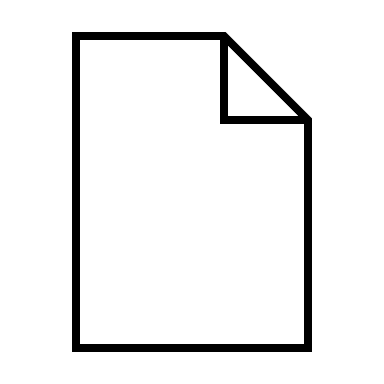 Purpose of Romans: Teaches the fundamentals of salvation from sin’s condemnation and power for eternal life, dying to the law, living under grace in the present, and looking forward to glory with Christ.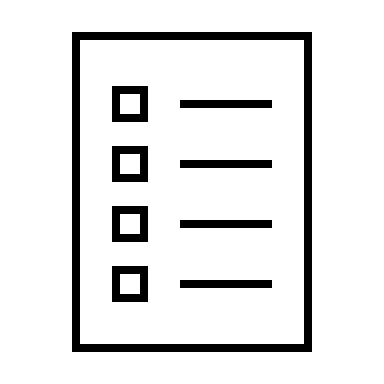 Content Outline:God’s Righteousness and SanctificationFreedom From the Dominion of Sin (6:1-23)Fundamentals of Sanctification (vv1-4)Sanctifying Attitude of Reconning (vv5-11)Sanctifying Attitude of Yielding (vv12-14)Sanctifying Attitude of Serving (vv15-23)Freedom From the Law’s Condemnation (7:1-25)Not in the Flesh but in the Spirit (8:1-17)The Glory to be Revealed (8:18-30)The Love of God in Christ Jesus (8:31-39)Observation Questions:What should not reign in our mortal bodies?For what should our body be instruments?What is a believer not under?What is a believer under?Does freedom from the law allow believers to sin?How can grace motivate you to live for Christ?Title: Today’s Guide for Believers	10/1/23 RHBCText: Romans 6:12-15	Pastor John Mathew
7:4; 8:1-4; 8-11; Eph. 2:8-10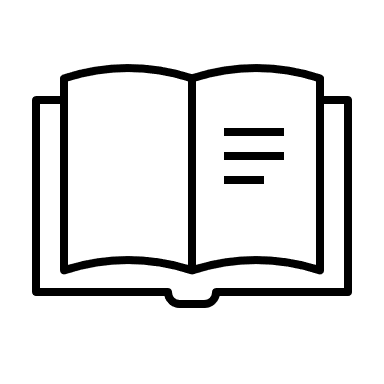 Big Idea: God wants us to live under grace for His glory.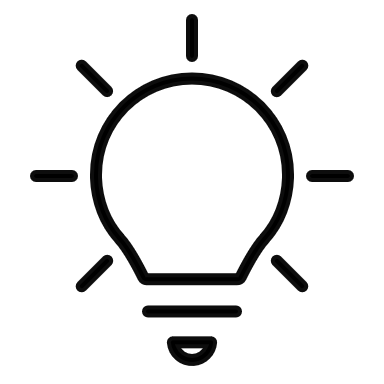 Context: Paul just finished explaining mankind’s guilt and God’s Gospel of faith in Christ justifying us wiping out our sin and declaring us righteous in Christ. Chapter 6 begins a conversation about the benefits of being saved and why we should live obediently.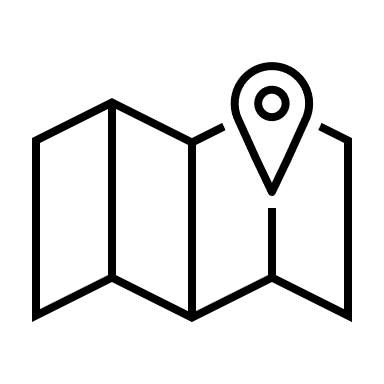 Review:	- Law	- Gospel	- Now what?Introduction: What guides a believer today?- Orienteering- How should believers live after being saved?- Grace Definitions1. Favor2. Benefits believers receive3. A standard to live distinct from the Gospel.